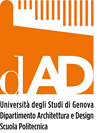 UNIVERSITÀ DEGLI STUDI DI GENOVADIPARTIMENTO ARCHITETTURA E DESIGNAVVISO DI PROCEDURA DI VALUTAZIONE COMPARATIVA PER TITOLI PER L’AFFIDAMENTO DI INCARICHI DI LAVORO AUTONOMO DECRETA1. Ai sensi dell’art. 7 del Regolamento di Ateneo per il conferimento di incarichi di collaborazione esterna, è indetta una procedura comparativa per titoli, per l’affidamento di n. 1 incarico di lavoro autonomo avente ad oggetto attività di supporto alla didattica e alla ricerca. L’oggetto riguarderà schede, ppt e descrizioni cartacee e grafiche con indicazioni per interventi di restauro su costruzioni tradizionali e architetture contemporanee bisognose di interventi di restauro (“restauro del moderno”).2. La prestazione da svolgere è dettagliatamente descritta nella “scheda progetto” che fa parte integrante del presente avviso. 3. Per poter essere ammessi alla procedura i candidati dovranno essere in possesso dei seguenti requisiti: Laurea magistrale o vecchio ordinamento in Architettura o titolo accademico equiparato; diploma (post laurea) di specializzazione in Restauro dei Monumenti;Iscrizione all’albo degli Architetti;Esperienza, anche in ambito accademico, di istituzioni o enti, pubblici o privati, anche a supporto di studi e ricerche nel settore di riferimento di almeno 2 anni maturate nell’ambito della didattica universitaria (correlazione a tesi, organizzazione di seminari, giornate di studi, convegni) ed una comprovata esperienza professionale di almeno 2 anni (interventi di restauro e risanamento conservativo, manutenzione ordinaria e straordinaria su immobili a vincoli e a tutela paesaggistica, redazione di rilievi, relazioni tecniche in progetti di restauro, computi metrici estimativi, capitolati ed elaborati grafici specifici per il cantiere di restauro);  Non aver riportato condanne penali definitivamente accertate che incidano sulla moralità professionale, non essere destinatario di provvedimenti che riguardano l’applicazione di misure di prevenzione, o in ogni caso non trovarsi in situazioni a cui la legge ricollega un’incapacità di contrarre con le Pubbliche Amministrazioni;  Non avere motivi di incompatibilità previsti dalla legge o legati ad interessi di qualsiasi natura con riferimento all’oggetto dell’incarico; Godimento dei diritti civili e politici; Godimento dell’elettorato attivo; Possesso dei requisiti di idoneità tecnico professionali ex art. 26, comma 1, lett. a), punto 2, del D. Lgs. 81/08 e allegato XVII (di norma per prestazioni intellettuali il possesso di tali requisiti si limita alla regolarità contributiva nei confronti degli enti previdenziali competenti).Ai sensi dell'art.18, comma 1, lett. c) della Legge 30.12.2010, n. 240, non possono essere ammessi alla valutazione comparativa coloro che abbiano un grado di parentela o di affinità, fino al quarto grado compreso, o che siano coniugi di un professore appartenente alla struttura che intende stipulare il contratto, ovvero con il Rettore, il Direttore Generale o un componente del Consiglio di Amministrazione dell'Università.I cittadini stranieri dovranno essere in possesso di un titolo di studio riconosciuto equipollente a quelli di cui al precedente comma in base ad accordi internazionali, ovvero con le modalità di cui all’art. 332 del Testo Unico 31/8/1933, numero 1592. Tale equipollenza dovrà risultare da idonea certificazione rilasciata dalle competenti autorità.4. Costituiscono titoli di valutazione in sede di procedura comparativa: Votazione di laurea; Voto di conseguimento Diploma di Scuola di specializzazione in Restauro dei Monumenti (post laurea);5. Le domande di partecipazione – redatte secondo gli allegati moduli A e B e corredate da un curriculum professionale e dalla copia di un documento di riconoscimento – dovranno essere consegnate (anche a mezzo e-mail all’indirizzo segrdip@arch.unige.it, firmate e in formato PDF) a: Segreteria del Dipartimento Architettura e Design, Stradone S. Agostino, 37 -16123, Genova, entro e non oltre le ore 13 del decimo giorno lavorativo a partire dalla data di pubblicazione dell’avviso di procedura comparativa sul sito dell’Ateneo; 6. La valutazione degli elementi di cui al precedente punto 4 sarà effettuata da un’apposita commissione che verrà nominata dal Direttore.7. Qualora il vincitore sia un pubblico dipendente il conferimento dell’incarico sarà subordinato alla preventiva autorizzazione dell’Amministrazione di appartenenza ai sensi dell’art. 53, commi 7, 8 e 10 del D.Lgs. n. 165/2001. 8. Il contratto sarà stipulato nelle forme di legge entro sette giorni dal ricevimento dell’esito da parte del vincitore della procedura fatti salvi i tempi necessari per acquisire l’ulteriore autorizzazione di cui al punto 5. Trascorso tale termine senza che, per colpa del professionista, si addivenga alla stipula, ai sensi dell’art. 9 del Regolamento per il conferimento di incarichi di collaborazione esterna, si provvederà a contattare gli eventuali professionisti ammessi alla procedura secondo l’ordine di graduatoria. 9. L’incarico sarà svolto personalmente dal soggetto selezionato, in piena autonomia e senza vincolo di subordinazione. I collaboratori non sono inseriti nell’organizzazione gerarchica dell’Amministrazione committente. 10. L’efficacia del contratto sarà condizionata alla pubblicazione dei relativi dati sul sito web di Ateneo ai sensi dell’art. 3, comma 18, della L.n. 244/2007. 11. L’incarico dovrà concludersi entro due mesi a partire dall’attribuzione dell’incarico.12. Il compenso lordo al prestatore è stabilito in 750,00 e graverà sulla voce 100027-2017-ED-CONTDIDNEW_001.13. Gli oneri per la sicurezza sono stati definiti pari a 0 e, ai sensi dell’art. 26, comma 3 bis del D.Lgs. 81/09, trattandosi di prestazione intellettuale, non è stato redatto il Documento Unico di Valutazione dei Rischi da Interferenza (DUVRI). 14. Il Responsabile del procedimento è il Segretario Amministrativo, dott.ssa Buffa Monica. 15. Il trattamento dei dati personali del collaboratore avverrà secondo le modalità stabilite dal Regolamento (UE) 679/2016 “Regolamento Generale sulla protezione dei dati” e dal D.Lgs. n.196/2003 ove compatibili nel rispetto dei principi di liceità, correttezza, trasparenza, limitazione della finalità, minimizzazione dei dati, esattezza, limitazione della conservazione, integrità, riservatezza e responsabilizzazione. 16. Copia dell’avviso di indizione della presente procedura comparativa sarà pubblicata sul sito Internet dell’Ateneo.  IL DIRETTORE GENERALEdott. Cristian Borrello(documento firmato digitalmente)IL DIRETTORE GENERALEIL DIRETTORE GENERALEVisto il D. Lgs. 165/2001 e, in particolare, l’art. 7, commi 5 bis e 6;Visto il Regolamento di Ateneo per il conferimento di incarichi di collaborazione esterna e successive modifiche, che disciplina tra l’altro le procedure di valutazione comparativa di cui sopra; Visto la determina n. 5115/2018 in data 22/10/2018; Vistala ricognizione interna effettuata a mezzo posta elettronica in data 23/10/2018;Considerato che non è pervenuta nei termini richiesti alcuna dichiarazione di disponibilità da parte del personale in servizio presso l’Università di Genova allo svolgimento dell’attività prevista; Ravvisatala necessità di affidare a personale esterno un incarico con il seguente oggetto: attività di supporto alla didattica e alla ricerca. L’oggetto riguarderà schede, ppt e descrizioni cartacee e grafiche con indicazioni per interventi di restauro su costruzioni tradizionali e architetture contemporanee bisognose di interventi di restauro (“restauro del moderno”);Considerato che le prestazioni richieste sono altamente qualificate e sono necessarie per sopperire ad una esigenza di natura temporanea; Verificatala disponibilità di bilancio sul progetto 100027-2017-ED-CONTDIDNEW_001; 